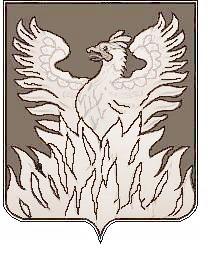 СОВЕТ ДЕПУТАТОВмуниципального образования«Городское поселение Воскресенск»Воскресенского муниципального районаМосковской областиР Е Ш Е Н И Е  от № Об увековечении памяти  Почетного гражданина города Воскресенска Андреса Владимира Вильгельмовича	 Рассмотрев ходатайство Председателя Совета директоров промышленных предприятий Воскресенского района, Почетного гражданина Воскресенского муниципального района Баранова И.В., поддержанное Почетным гражданином города Воскресенска, депутатом Совета депутатов городского поселения Воскресенск Гончаровым Н.И., согласно протокола комиссии по увековечению памяти о выдающихся событиях и личностях, присвоению имен муниципальным учреждениям, улицам, скверам, площадям, установке объектов монументального искусства в городском поселении Воскресенск от 19.04.2019 г. и в соответствии с Положением по увековечению памяти о выдающихся событиях и личностях присвоению имен муниципальным учреждениям, улицам, скверам, площадям, установке объектов монументального искусства в городском поселении Воскресенск, утвержденным Решением Совета депутатов городского поселения Воскресенск от 30.01.2015 г. № 74/7 (с изменениями от 26.01.2018 г. № 424/63)Совет депутатов муниципального образования «Городское поселение Воскресенск» Воскресенского муниципального района Московской области РЕШИЛ:Увековечить память Почетного гражданина города Воскресенска Андреса Владимира Вильгельмовича, установив объект монументального искусства в виде скульптуры по адресу: г. Воскресенск, ул. Андреса, д. 2-а (территория сквера).       Изготовить и установить объект монументального искусства в виде скульптуры за счет средств бюджета городского поселения Воскресенск Воскресенского муниципального района Московской области.Опубликовать настоящее решение в Воскресенской районной газете «Наше слово» и на Официальном сайте Городского поселения Воскресенск (www.vosgoradmin.ru).3.      Контроль за исполнением настоящего решения возложить на председателя постоянной депутатской комиссии по законности, молодежной и социальной политике Елисеева А.В. и первого заместителя руководителя администрации городского поселения Воскресенск Кривоногова М.Г.   Глава городского поселения Воскресенск                                                  А.С. Владович